                                            Информация ЛСОШ №2                о проведении акции «Сообщи, где торгуют смертью!»  Совместно с сотрудниками полиции и волонтерами школы проведена профилактическая акция  «Сообщи, где торгуют смертью!», который проходил в период с 11 по 22 марта 2019 года. В рамках акции, среди учащихся 8-11 классов, проводилось профилактическое мероприятие  с приглашением участкового села М-ханова Н.А. и инспектора ПДН Исаева Ислама., в ходе которых молодым людям рассказали о распространении наркотиков. Приглашенные  информировали об ответственности за участие в незаконном обороте наркотических средств и психотропных веществ. Ребятам также рассказали об опасности, которой они подвергают себя, соглашаясь попробовать наркотики. Речь шла о  признаках  употребления наркотиков, а также о видах наркотической зависимости. В конце учащиеся задавали вопросы .  Охвачено  95 учащихся.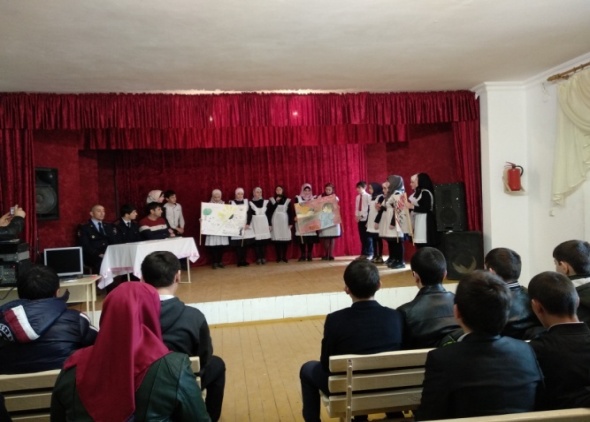 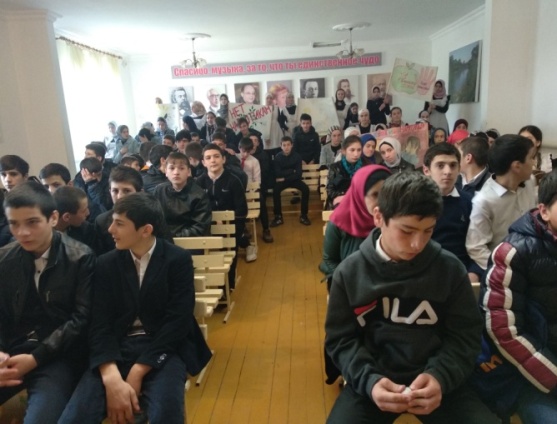 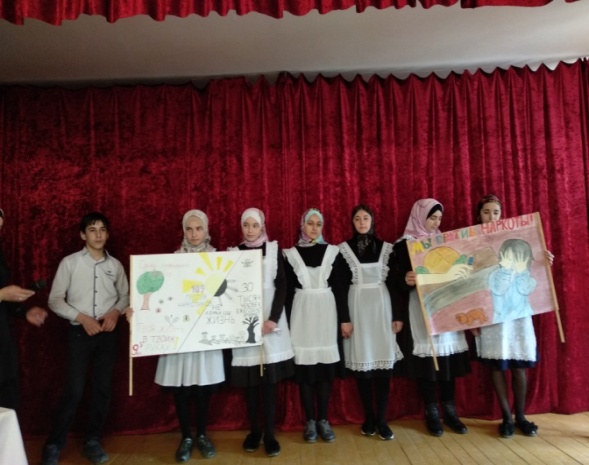 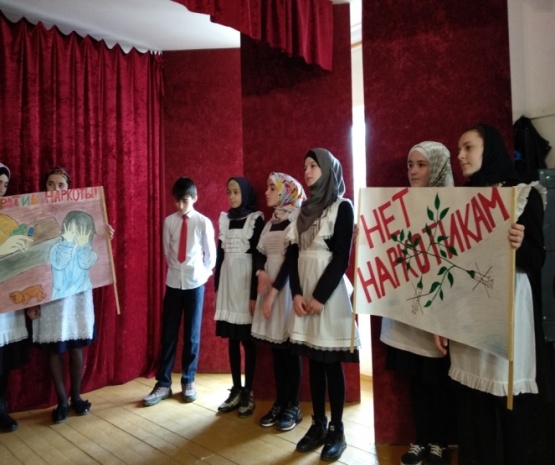 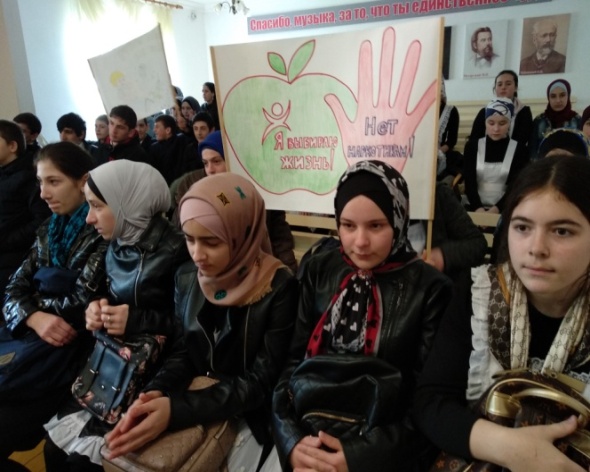 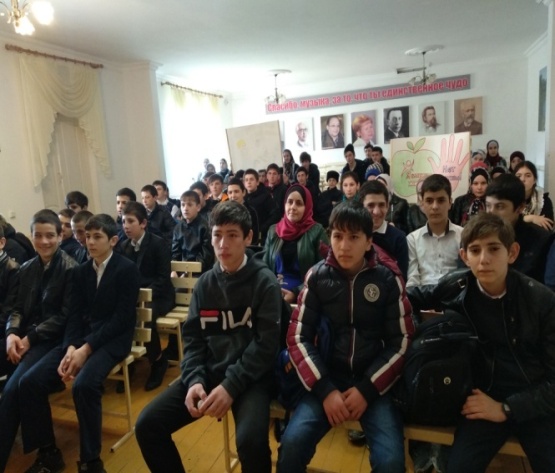 